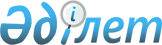 "Электр энергиясының орталықтандырылған сауда - саттығын ұйымдастыру қағидаларын бекіту туралы" Қазақстан Республикасы Энергетика министрінің 2015 жылғы 24 ақпандағы № 137 бұйрығына өзгеріс енгізу туралыҚазақстан Республикасы Энергетика министрінің 2016 жылғы 5 тамыздағы № 376 бұйрығы. Қазақстан Республикасының Әділет министрлігінде 2016 жылы 9 қыркүйекте № 14217 болып тіркелді

      "Құқықтық актілер туралы" 2016 жылғы 6 сәуірдегі Қазақстан Республикасы Заңының 50-бабының 2- тармағына сәйкес БҰЙЫРАМЫН:



      1. "Электр энергиясының орталықтандырылған сауда-саттығын ұйымдастыру қағидаларын бекіту туралы" Қазақстан Республикасы Энергетика министрінің 2015 жылғы 24 ақпандағы № 137 бұйрығына (Нормативтік құқықтық актілерді мемлекеттік тіркеу тізілімінде № 10550 болып тіркелген, 2015 жылғы 14 сәуірде "Әділет" ақпараттық – құқықтық жүйесінде жарияланған) мынадай өзгеріс енгізілсін:



      көрсетілген бұйрықпен бекітілген Электр энергиясының орталықтандырылған сауда-саттығын ұйымдастыру қағидаларында:



      30-тармақтың 1) тармақшасы мынадай редакцияда жазылсын:



      "1) жүйелiк оператор Қазақстан Республикасы Энергетика министрінің 2015 жылғы 3 желтоқсандағы № 691 бұйрығымен (Нормативтік құқықтық актілерді мемлекеттік тіркеу тізілімінде № 12562 болып тіркелген) бекітілген Жүйелік оператордың қызмет көрсету, жүйелік және қосалқы көрсетілетін қызметтер нарығын ұйымдастыру және оның жұмыс істеу қағидаларына сәйкес бекітілген тәртіпте сауда-саттықтың нәтижелерi бойынша электр энергиясын сатып алудың (сатудың) көлемдерiн келiспеген;".



      2. Қазақстан Республикасы Энергетика министрлігінің Электр энергетикасы департаменті Қазақстан Республикасының заңнамасында белгіленген тәртіппен:



      1) осы бұйрықты Қазақстан Республикасының Әділет министрлігінде мемлекеттік тіркеуді;



      2) осы бұйрық мемлекеттік тіркелгеннен кейін оның көшірмелерін күнтізбелік он күн ішінде мерзімді баспа басылымдарында, "Әділет" ақпараттық-құқықтық жүйесінде және "Қазақстан Республикасы Әділет министрлігінің "Республикалық құқықтық ақпарат орталығы" шаруашылық жүргізу құқығындағы республикалық мемлекеттік кәсіпорнына Қазақстан Республикасы нормативтік құқықтық актілерінің эталондық бақылау банкіне енгізу үшін ресми жариялауға жіберуді;



      3) осы бұйрықты Қазақстан Республикасы Энергетика министрлігінің ресми интернет-ресурсында және мемлекеттік органдардың интранет-порталында орналастыруды;



      4) осы бұйрықты Қазақстан Республикасының Әділет министрлігінде мемлекеттік тіркегеннен кейін он жұмыс күні ішінде Қазақстан Республикасы Энергетика министрлігінің Заң қызметі департаментіне осы тармақтың 2) және 3) тармақшаларымен көзделген іс-шаралардың орындалуы туралы мәліметтерді беруді қамтамасыз етсін.



      3. Осы бұйрықтың орындалуын бақылау жетекшілік ететін Қазақстан Республикасының Энергетика вице-министріне жүктелсін.



      4. Осы бұйрық алғашқы ресми жарияланған күнінен кейін күнтізбелік он күн өткен соң қолданысқа енгізіледі.

 
					© 2012. Қазақстан Республикасы Әділет министрлігінің «Қазақстан Республикасының Заңнама және құқықтық ақпарат институты» ШЖҚ РМК
				

      Қазақстан Республикасының



Энергетика министрі Қ. Бозымбаев